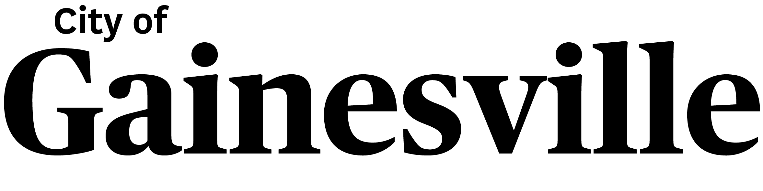 Housing & Community Development DepartmentPost Office Box 490—Station 22Gainesville, FL 32627-0490Ph. (352) 393-8565wachteljs@gainesvillefl.govREQUEST FOR A $37,500 GRANT FOR A LOCAL GOVERNMENT CONTRIBUTION FOR AFFORDABLE RENTAL HOUSING DEVELOPMENT PURSUANT TO RFA 2023-205 (SAIL)APPLICATIONInstructionsIf you have any questions, contact Neighborhood Planning Coordinator John Wachtel, at (352) 393-8565, or by email at wachteljs@gainesvillefl.gov.Applications must be submitted and received by 9:00 a.m. (local time), Wednesday, June 28, 2023. Late applications will not be accepted.Applications will be accepted only by email in the form of full color PDFs to wachteljs@gainesvillefl.gov. The City WILL NOT accept applications submitted by mail or FAX.All signatures within an application packet must be in blue ink; and all attachments must be titled and labeled.Applications must include a PowerPoint Presentation, using the template provided on the City’s Housing and Community Development Website.Applicants must complete the online project summary (JotForm) provided on the City’s Housing and Community Development Website.Applicants for this grant may be required to present the project (in-person) to the City’s Affordable Housing Advisory Committee on Tuesday, July 11, 2023 at 6:00 p.m. (meeting dates are subject to change).Funding awards may be subject to approval by the City Manager and/or the City Commission and are based on funding availability.The City reserves the right to reject any and all applications.Organization InformationOrganization Name:                                           Organization Address (City, State, Zip):                                           Type of Organization: For Profit	Non-Profit		Governmental AgencyIncorporation Date (Month and Year):                                             Estimated Budget for Current Fiscal Year:                                            Number of Staff Employed (full time equivalents):                                            Years of Affordable Housing Development Experience:	                                           Organization Contact Person and Title:                                            Telephone:                                            	Email Address:                                            Project Development InformationProject Name:                                            Project Location/Address:                                            Project Census Tract:                                            Project Development Activity (check all applicable activity):   Multi-Family Rental	 Supportive Housing	  Single Room Occupancy	 Other:                                             Demographic Commitment per RFA 2023-205: Family	 Elderly (if Elderly, what is minimum age?)                 	Project Type:   New Construction   Rehabilitation   Other:                                            Building Type:	 Single-Family Detached     Duplexes      Townhouses Mid-Rise, 4 story      Mid-Rise, 5-6 Story       High-RiseTotal Units BEFORE and AFTER Construction/Rehab/Redevelopment:Have you completed a First Step Meeting with the City’s Department of Sustainable Development?  Yes, comments attached    No  Project Funding InformationTotal Project Costs:                                            Total Project Sources (include the City’s Local Government Contribution): (Please list all funding sources--must equal total project costs listed above #1)Is this project a Priority 1 Application under RFA 2023-205? Yes	NoProject Rental InformationProject Primary Target Market [Household Area Median Income (AMI)]: Extremely Low (30% or less AMI)	 Very Low (31% - 50% AMI) Low (51%- 80% AMI)			 Moderate (> 80% AMI)Income Levels and Special Needs:Please complete the following tables to the best of your ability.  Show actual or estimated number of units for the development occupants/beneficiaries. Total Income Units must equal Total Units AFTER Development in #8, Project Development Information.Income Levels:Special Needs Population:DISCLOSURE OF POTENTIAL CONFLICTS OF INTEREST Are there any officers or employees of the organization or members of their immediate families, or their business or partnership associates, who will be involved with conducting this project and are:a) Employees of, or related to employees of, the City of Gainesville?      Yes     No b) Members of, or related to Members of the Gainesville City Commission?      Yes     No c) Beneficiaries of the program for which funds are requested, either as clients or as paid providers of goods or services?      Yes     No If you have answered YES to any question, please attach a full explanation to the Application. The existence of a potential conflict of interest does not necessarily make the project ineligible for funding, but the existence of an undisclosed conflict may result in the termination of any funding awarded. The disclosure statement must be signed and dated by an authorized organization representative.I certify to the best of my knowledge and belief that the above information is true and correct.  I authorize City of Gainesville to undertake the necessary actions to verify the information supplied.  Further, I give permission for City of Gainesville to contact and receive information from my agents, financial institutions or other organizations.Signature of Applicant						DatePrint Name of Applicant and Title				DateU.S.C. TITLE 18 SEC. 1001 PROVIDES THAT: Whoever in any manner within the jurisdiction of any agency of the United States knowingly and willingly falsifies…or makes false, fictitious or fraudulent statements or representations, or makes or uses any false writing or document knowing the same to contain any false, fictitious or fraudulent statement or entry shall be fined not more than $10,000 or imprisoned not more than five (5) years.ATTACHMENTSMandatory Items for Application ReviewNumber of UnitsSingle Room Occupancy1 Bedroom2 Bedroom3 Bedroom4 BedroomOther:Total UnitsTotal Units BEFORE Development (Existing)Total Units AFTER DevelopmentFunding SourceAmount Local Government Contribution               $   37,500TOTALIncome Group (Area Median Income-AMI)Number of Units30% or less AMI31-50% AMI51-60% AMI61-80% AMI>80% AMITOTALCategoryNumber of UnitsElderlyDisabled (Not Elderly)HomelessPersons with HIV/AIDSVeteransOther:                TOTALItemIncluded in ApplicationPendingStatus of Item(Enter “X” if Item is Included or Pending or enter status of item).(Enter “X” if Item is Included or Pending or enter status of item).(Enter “X” if Item is Included or Pending or enter status of item).A.Detailed narrative of proposed project.B.Documentation to support property ownership or site control (i.e. Warranty Deed, Trust Deed or Letter of Intent to Acquire Property).C.Appraisal Report and/or Alachua County Property Appraisers Report for each identified project.D.Alachua County Tax Collector’s receipt for most recent taxes paid on proposed projects.E.Map of the proposed development area.F.Development costs plan.G.Site Plan.H.Preliminary drawings of construction plans.I.Development timeline for the project.J.Project rent limits (HUD, LIHTC, etc.)K.Copy of Applicant’s most recent audit and/or certified financial statement.L.Copies of commitment and support letters from financial institutions and partnering organizations.M.Summary of how the project will be marketed, how the project will find tenants, and how the project will reach out to the local community.N.A list of paid staff (full and/or part time) that will have responsibility for the proposed project (include job titles and summary of project duties).O.A list of all housing developments completed since 2010.P.3-5 Business References.Q.3-5 References from Local Governments that provided funding to housing developments that have been completed.